 Allegato da compilare in caso di utenze condominiali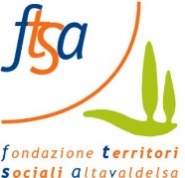 Da riconsegnare insieme alla domanda entro il termine di scadenza Modulo BAlla Fondazione Territori Sociali AltavaldelsaVia Piave 4053036 Poggibonsi (SI)Relativamente all’istanza presentata da parte del/la sig.re/ra_______________________________________________________________________________ ,Il sottoscritto____________________________________________________________________________,telefono n.__________________________ nella sua qualità di:□ Amministratore di condominio□ Locatore □ Altro _______________________dell’utenza cod.____________________________, intestata a__________________________________,situata in Via ______________________________, n.___, nel Comune di _________________________Visto il Regolamento attuativo tariffe idriche per utenze deboli dichiaro:che la spesa annua 2021 riferita all'utente richiedente ammonta ad €_________________________di impegnarmi, sotto la mia responsabilità, affinché il beneficio tariffario che verrà riconosciuto all’utente richiedente Sig/Sig.ra ___________________________, sia detratto dall’importo dovuto dall’interessato/a per i consumi idrici e che risulterà specificato nelle bollette condominiali emesse dal Gestore del Servizio Idrico. In caso di utente moroso:di impegnarmi, sotto la mia responsabilità, affinché il beneficio tariffario che verrà riconosciuto all’utente richiedente Sig/Sig.ra ___________________________, venga imputato all'importo da questi dovuto per i consumi già effettuati e non sanati.Nel caso in cui, nell’utenza idrica condominiale siano presenti più nuclei familiari aventi diritto alle agevolazioni in argomento: dichiaro di impegnarmi, sotto la mia responsabilità, a suddividere il beneficio tariffario in altrettante quote unitarie da portare in detrazione dall’importo dovuto per i consumi idrici, ad ognuno dei nuclei familiari interessati secondo i diritti propri di ogni utente beneficiario.Luogo e data______________________									         Il dichiarante (firma)_____________________________Allego: fotocopia documento di identità valido.INFORMATIVA SULLA PRIVACYIl sottoscritto infine esprime il proprio consenso al trattamento dei dati personali, ai sensi della vigente normativa di cui al Decreto legislativo 10 agosto 2018, n. 101 che abroga il Codice in materia di protezione dei dati personali (Decreto legislativo 30 giugno2003, n.196) per adeguarlo alle disposizioni del Regolamento (UE) 2016/679. Il dichiarante (firma)_________________________